ПРОЕКТО внесении изменений и дополненийв Устав  Медведёвского сельского поселенияСовет депутатов  Медведёвского  сельского поселенияРЕШАЕТ:Внести в Устав Медведёвского  сельского поселения следующие изменения и дополнения: В статье 23  «Гарантии осуществления полномочий депутата »  пункт  6 изложить в следующей редакции:         «6. Депутат Совета депутатов Медведёвского  сельского поселения осуществляющий полномочия депутата на непостоянной основе, освобождается от выполнения производственных или служебных обязанностей по мету работы на время осуществления полномочий депутата Совета депутатов Медведёвского  сельского поселения. На этот период, за депутатом сохраняется место работы (должность) и средняя заработная плата. Продолжительность указанного периода составляет в совокупности два рабочих дня в месяц.	Освобождение депутата от выполнения производственных или служебных обязанностей производится работодателем на основании официального уведомления Совета депутатов»;Настоящее решение подлежит официальному  обнародованию на информационных стендах, после его государственной регистрации в территориальном органе уполномоченного федерального органа исполнительной власти в сфере регистрации уставов муниципальных образований.Настоящее решение вступает в силу после его официального обнародования в соответствии с действующим законодательством. Председатель Совета депутатов Медведёвского сельского поселения                               Е.Ю.КостылеваГлава Медведёвского  сельского поселения                                                        И.В.ДаниловПОЯСНИТЕЛЬНАЯ ЗАПИСКАк проекту решения «О внесении изменений и дополнений в Устав Медведёвского сельского поселения»	Внесение предлагаемых изменений в Устав Медведёвского сельского поселения связано с принятием Федерального закона от 24.04.2020 № 148-ФЗ «О внесении изменений в отдельные законодательные акты Российской Федерации».	Указанным федеральным законом внесены изменения в часть 5 статьи 40 Федерального закона от 06.10.2003 № 131-ФЗ «Об общих принципах организация местного самоуправления в Российской Федерации», которая дополнена нормой и гарантии сохранения места работы (должности) депутату представительного органа муниципального образования, осуществляющему свои полномочия на непостоянной основе на период продолжительности которого устанавливается уставом муниципального образования в соответствии с законом субъекта Российской Федерации и не может составлять в совокупности менее двух и более шести рабочих дней в месяц.	Во исполнение указанной нормы принят Закон Челябинской области от 05.08.2020 № 195-ЗО «О внесении изменений в статью 6 Закона Челябинской области «О гарантиях осуществления полномочий депутата, члена выборного органа местного самоуправления, выборного должностного лица местного самоуправления». Часть 1 статьи 6 Закона области от 27.03.2008 № 245-ЗО дополнена положением  о гарантии сохранения места работы для депутата представительного органа муниципального образования на период не менее двух и не более трех рабочих дней в месяц.	Проект не требует дополнительных затрат из местного бюджета, поэтому финансово-экономическое обоснование не требуется.	Принятие решения не потребует внесения изменений в иные норматиные правовые акты. 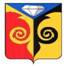 СОВЕТ ДЕПУТАТОВМЕДВЕДЁВСКОГО  СЕЛЬСКОГО ПОСЕЛЕНИЯКусинского муниципального районаЧелябинской области Р Е Ш Е Н И Е«_______ »  _____________2020 г.   № ______